Ministero dell’Istruzione, dell’Università e della   Ricerca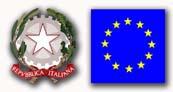 Ufficio Scolastico Regionale per la LombardiaIstituto Comprensivo Statale via De Gasperi - SevesoVia De Gasperi, 5 - 20822 Seveso (MB)Tel. 0362 501 796 - Fax 0362 526 989C.M. MBIC86100Q – C.F. 83010540157mail segreteria: mbic86100q@istruzione.it, pec:  mbic86100q@pec.istruzione.it www.icviadegasperi.gov.itRELAZIONE FINALE  A.S. 2019/2020Alunno: ……….. Classe ………. Docente/i di sostegno …………………SINTESI DEL LAVORO SVOLTOATTIVITA’ IN PRESENZATempo scuola frequentato dall’alunno, numero ore sostegno e educatore, modalità di lavoro, strumenti, strategie, modalità di verifica, eventuale strutturazione dell’ambiente, relazione con docenti e compagni ecc. ATTIVITA’ DI DIDATTICA A DISTANZA (D.A.D.)Descrivere le attività facendo riferimento alla rimodulazione della programmazione.SINTESI GLOBALE DEI RISULTATI RAGGIUNTI e SUGGERIMENTI PER LA FUTURA SCOLARIZZAZIONESeveso, ___________________Le docenti della classe ________